Part Number:	PT29A-78150-XX	Kit ContentsHardware Bag ContentsAdditional Items Required For InstallationConflictsRecommended ToolsGeneral ApplicabilityRecommended Sequence of Application*MandatoryVehicle Service Parts (may be required for reassembly)Legend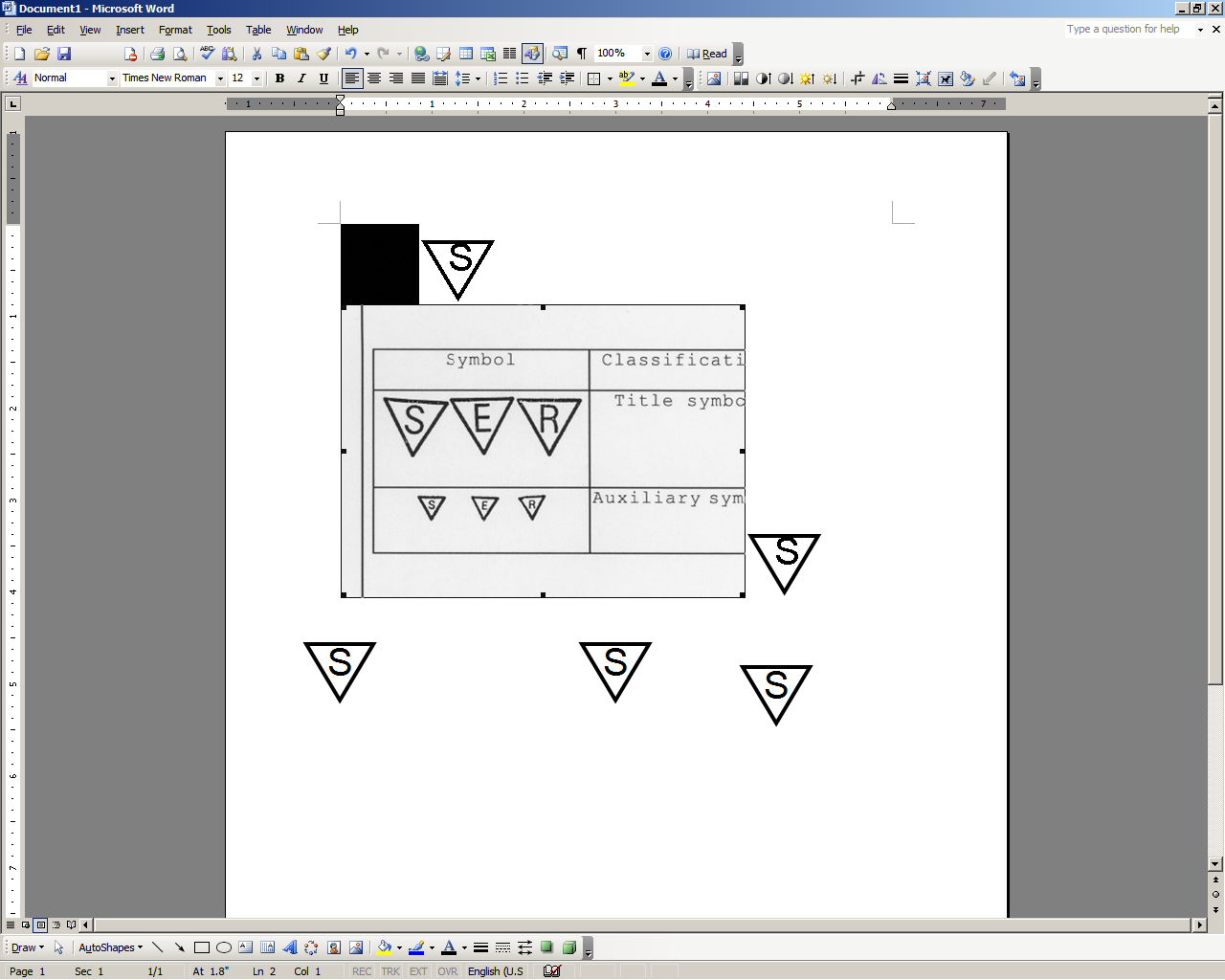 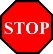 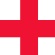 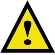 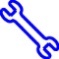 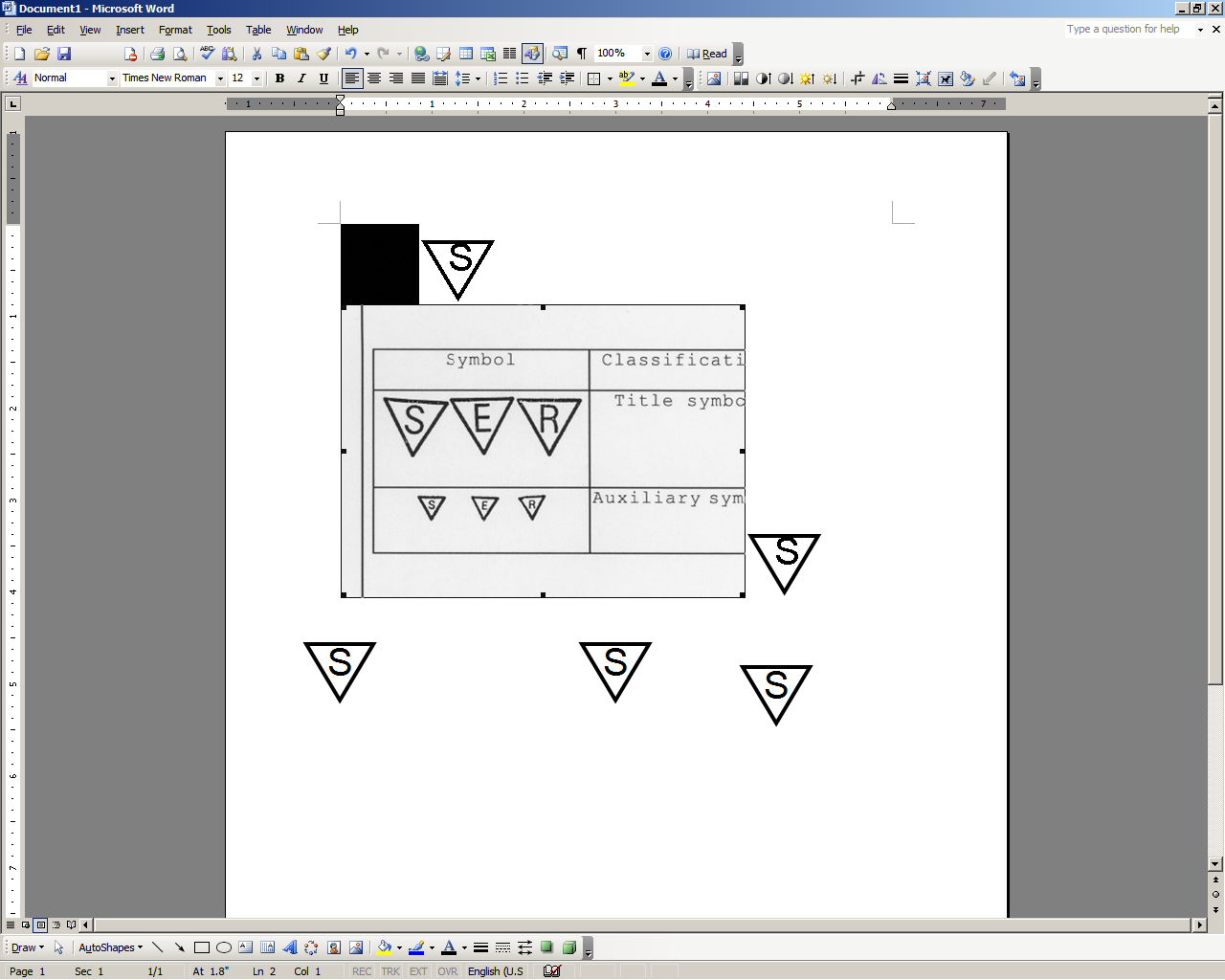 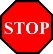 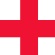 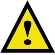 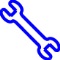 Care must be taken when installing this accessory to ensure damage does not occur to the vehicle.  The installation of this accessory should follow approved guidelines to ensure a quality installation.These guidelines can be found in the "Accessory Installation Practices" document.This document covers such items as:-Vehicle Protection (use of covers and blankets, cleaning chemicals, etc.).Safety (eye protection, rechecking torque procedure, etc.).Vehicle Disassembly/Reassembly (panel removal, part storage, etc.).Electrical Component Disassembly/Reassembly (battery disconnection, connector removal, etc.).Please see your Toyota dealer for a copy of this document. Prepare the Vehicle. Before working on the vehicle, protect the seats and carpets with covers.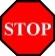 The work area, body side moldings, and vehicle door surface temperatures must be at least 60˚F (16˚C).Saturate a clean, lint-free cloth with a ½ strength Simple Green solution (1 part Simple Green to 1 part water) and clean the areas of each door as shown in Fig. 1-1. 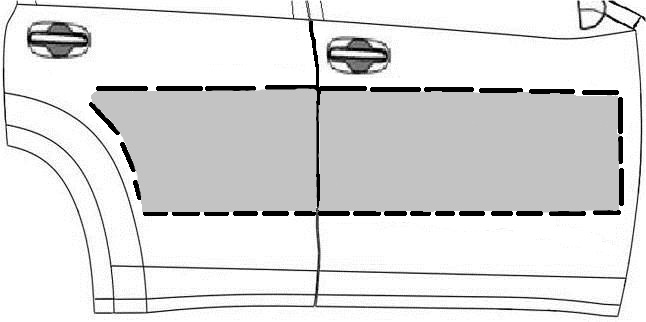 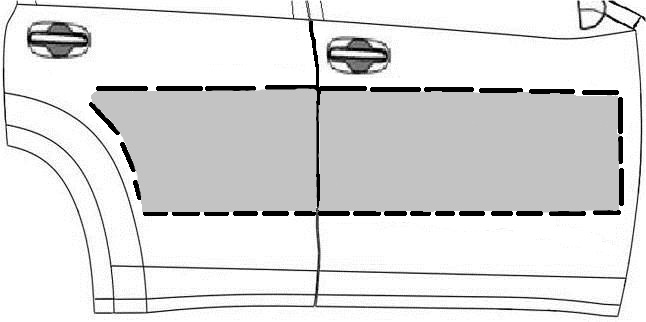 Wipe the cleaned surfaces with a clean, dry, lint-free cloth.NOTE: Once cleaned do not contaminate this surface by touching it with your bare hands.Apply Alignment Tape.Place tape across the top edge of the front and rear doors (Fig. 2-1).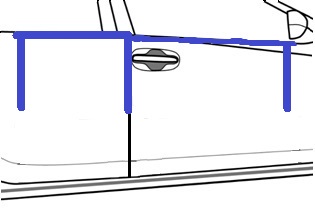 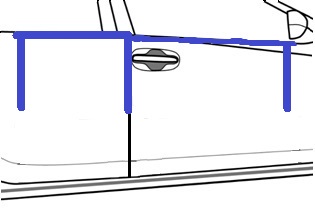 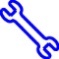 Measure 690mm forward from the top rear edge of the front door and place a vertical piece of tape on the front door approximately 450mm long (Fig. 2-1).Place a vertical piece of tape over the door gap between the front and rear doors approximately 450mm long (Fig. 2-1).Measure 265mm rearward from the front top edge of the rear door and place a vertical piece of tape on the rear door approximately 450mm long (Fig. 2-1).Measure down from the bottom of the chrome window molding (Fig. 2-2) and place a horizontal mark on the three vertical pieces of tape (Fig. 2-3).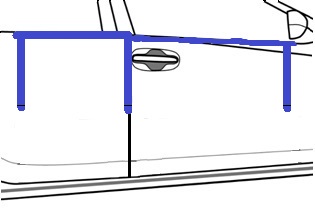 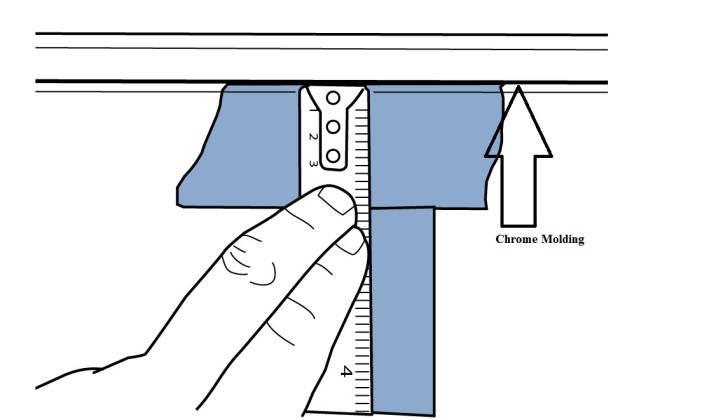 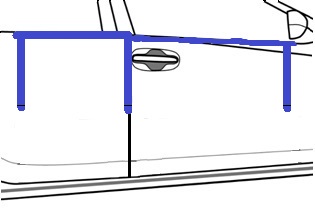 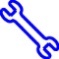 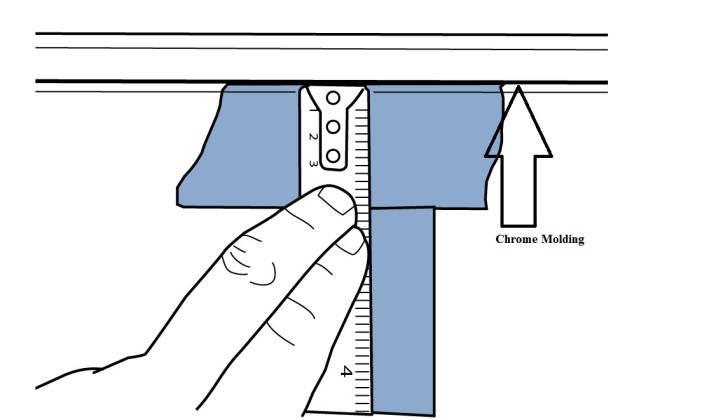 Front: 380mmMiddle: 409mmRear: 420mmUse a straight edge to tear the vertical tape along the horizontal line at the lower mark (Fig. 2-4 & Fig. 2-5).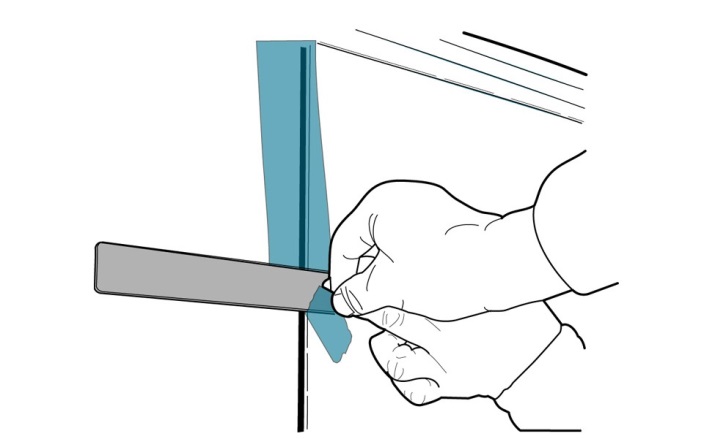 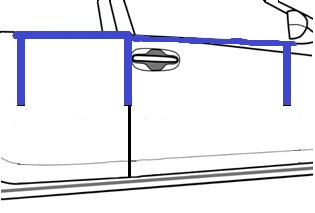 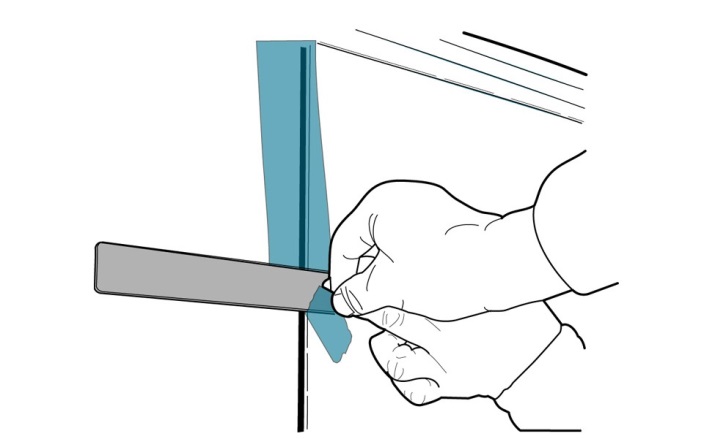 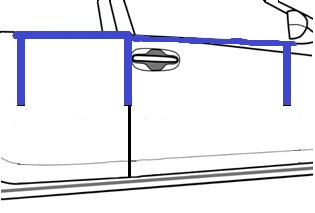 Repeat Steps 2(a) to 2(f) for the other side of the vehicle.Install the Body Side Molding.The inside of each of the four moldings is identified as to their correct position on the vehicle.Start with the RH front door molding. While carefully holding the molding by its edges, pull the plastic tape at the end of the part to remove the orange release liner from the grey acrylic foam tape strips (Fig. 3-1).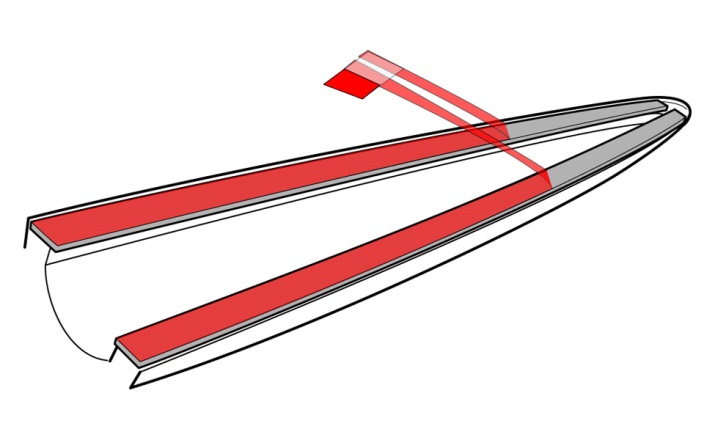 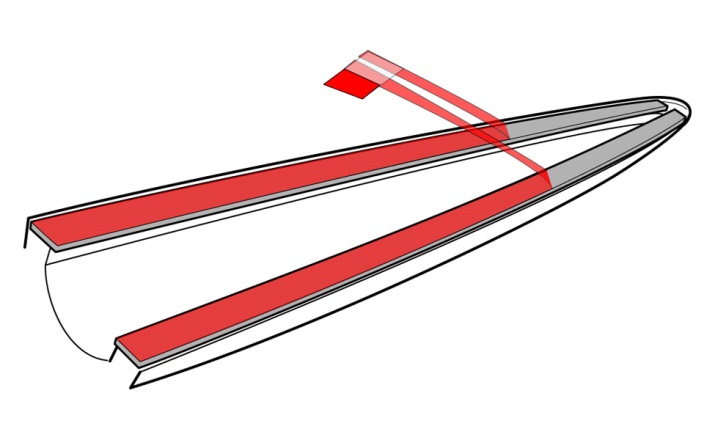 NOTE: Once the release liner is removed from the molding, the surface of the foam tape must not be touched!Measure forward from the rear edge of the front door and place a mark on the tape at 6.0mm (Fig. 3-2).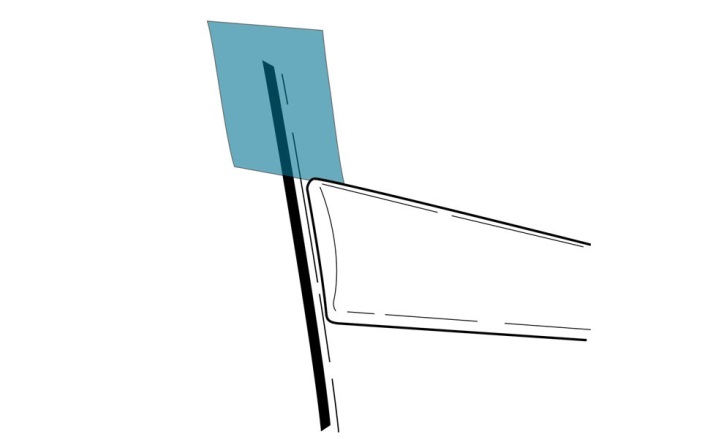 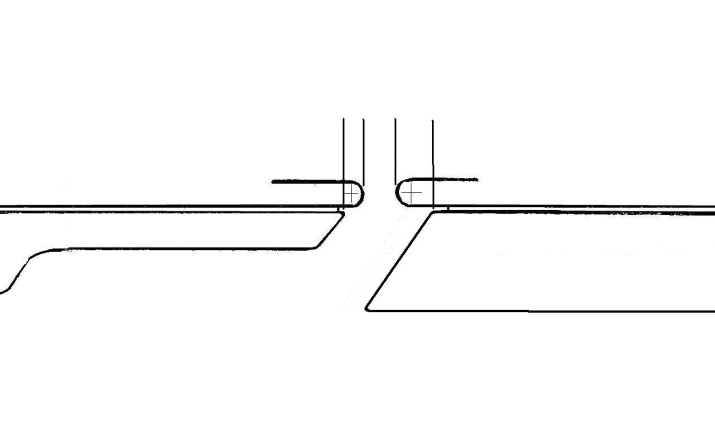 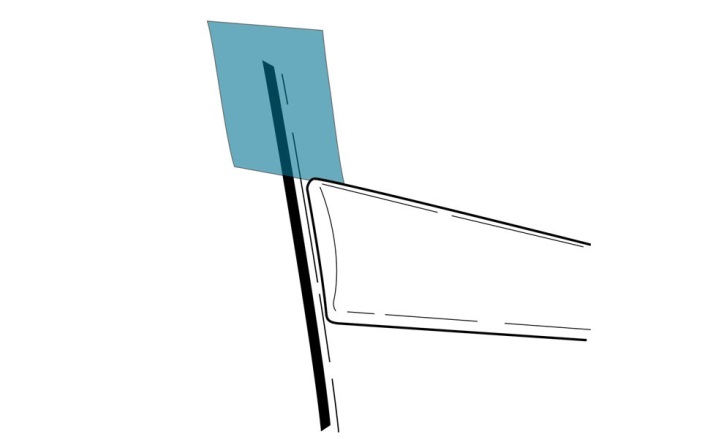 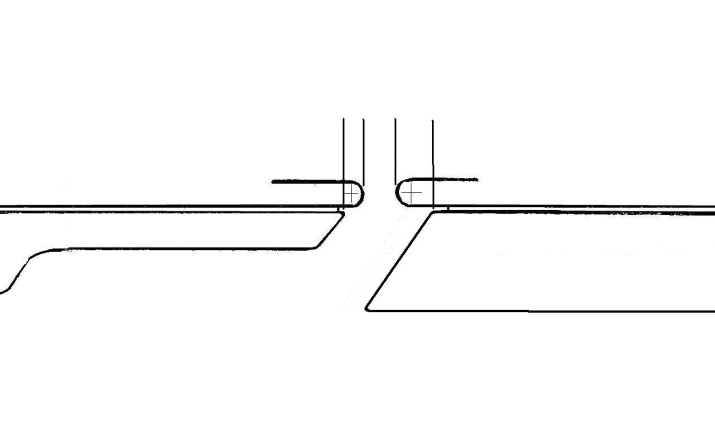 Measure rearward from the front edge of the rear door and place a mark on the tape at 3.0mm (Fig. 3-2).Hold the molding about 15mm from the surface of the front door and align the rear edge of the molding to the 6.0 mm mark (Fig. 3-2 & Fig. 3-3).The rear top edge of the molding aligns vertically with the bottom edge of the vertical tape strip.The front portion of the molding aligns with the bottom edge of the tape strip at the front of the door.Once the molding is properly aligned, press it to the door surface starting at the rear and working toward the front with a rolling motion.NOTE: Do not allow both ends to contact and stick to the door before the center contacts.Repeat Steps 3(a) through 3(d) for the RH rear door molding placing the front edge of the molding 3.0 mm from the door edge as shown in Fig. 3-3 and Fig. 3-4.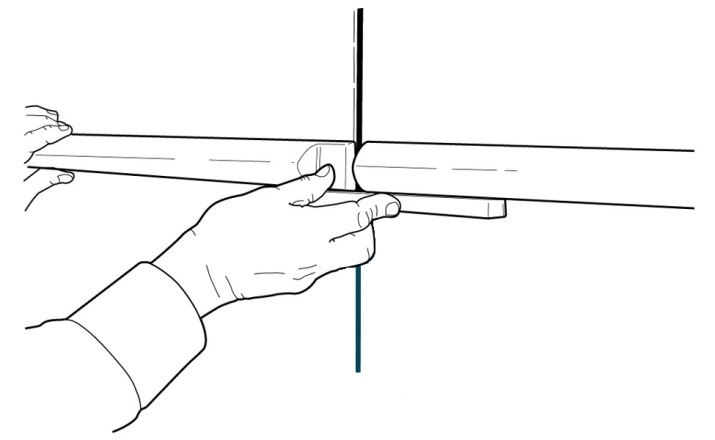 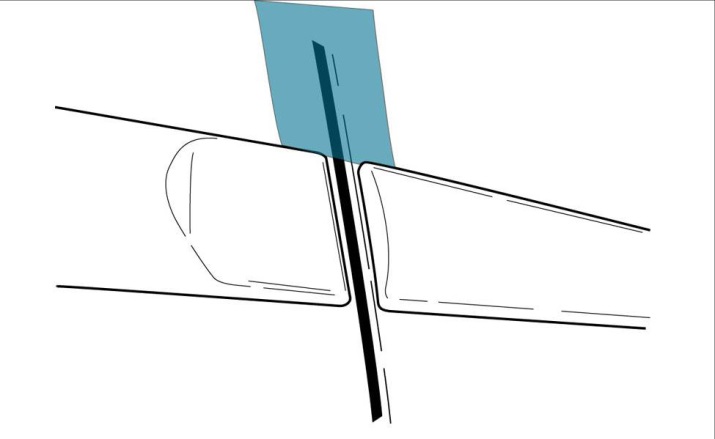 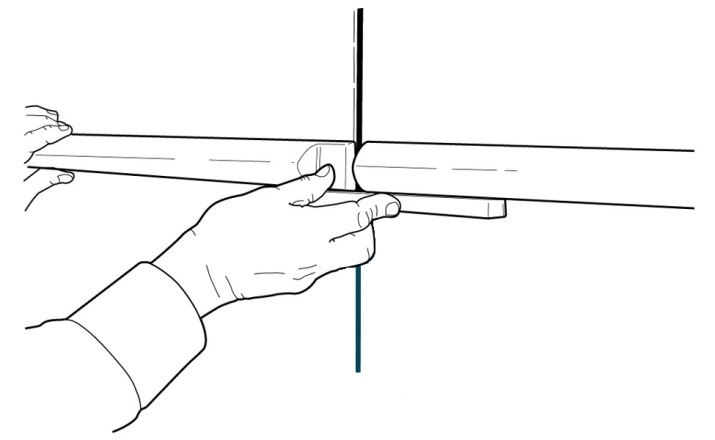 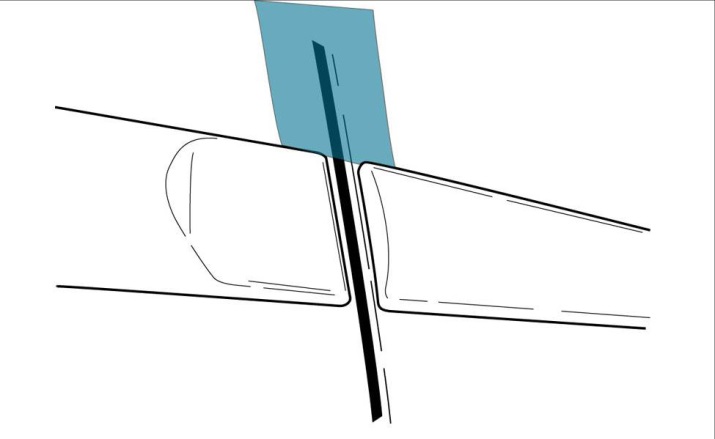 NOTE: To ensure vertical alignment where the rear and front molding meet between the doors, hold a plastic straight edge against the bottom of the front molding and use it as a guide for the rear molding as shown in Fig. 3-5. Tolerance for alignment in the vertical direction of the front and rear molding in relation to each other is 0.0mm +/-1.0mm.Use the hand roller and a clean cloth to roll around the perimeter of the parts with firm pressure to ensure complete adhesion of the tape to the door surface. Use the cloth to protect the sheet metal and the body side molding (Fig. 3-6).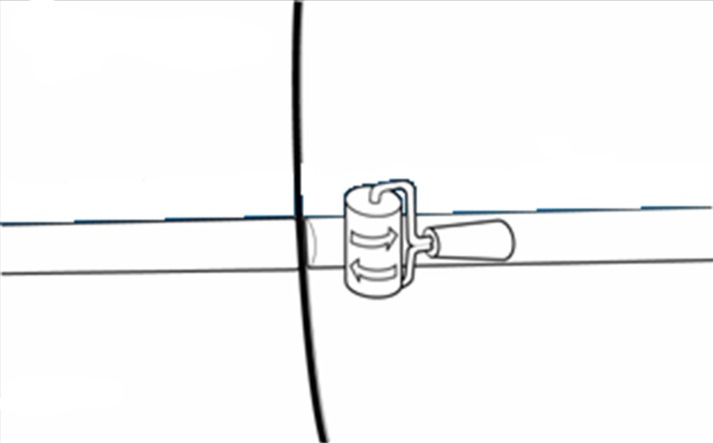 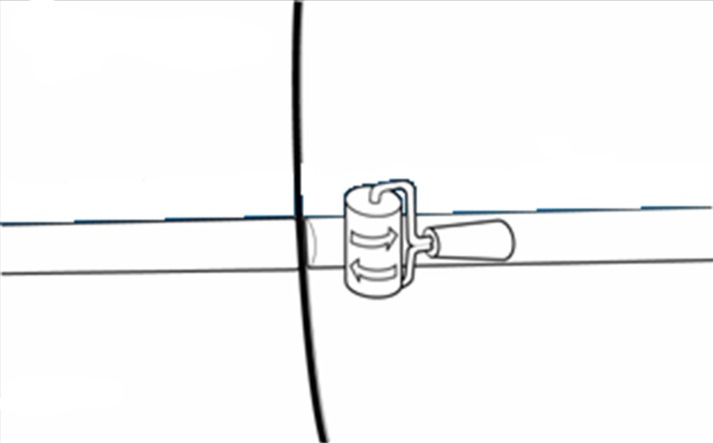 Repeat the entire installation procedure for the other side of the vehicle.Remove and discard all of the tape strips.Accessory Function ChecksCheck visual alignmentCheck for proper tape adhesion.Vehicle Function ChecksNone RequiredVehicle Appearance ChecksAfter accessory installation and removal of protective cover(s), perform a visual inspection.The moldings should be visually straight.The front edge of the rear moldings should be 3.0 mm away from the front edge of the rear door.The inside rear edge of the front moldings should be 6 mm away from the rear edge of the front doors.Confirm 100% tape adhesion completely around the part between the Body Side Molding and door sheet metal.	Ensure no damage (including scuffs and scratches) was caused during the installation process.  (For PPO installation, refer to Accessory Quality Shipping Standard.)Item #Quantity Reqd.Description11Molding, LH Front Door21Molding, LH Rear Door31Molding, RH Front Door41Molding, RH Rear DoorItem #Quantity Reqd.Description12Item #Quantity Reqd.Description12NonePersonal & Vehicle ProtectionNotesSafety GlassesSeat & Floor CoversSpecial ToolsNotesRollerHard Rubber Hand Roller, 1” to 3” wide.Non intrusive Infrared Temp Probe/GunInstallation ToolsNotesFlexible Scale or Tape MeasureMasking Tape2” wideClean Lint-free ClothsStraight Edge (Plastic)Heat Gun (if required to warm surfaces)Heat SourceSpecial ChemicalsNotesSimple Green All Purpose Cleaner or Equivalent½ Strength (1 part Simple Green to 1 part water)Body Side Molding can be installed on all NX/NXh models.Item #Accessory1Body Side Molding2Door Edge GuardsItem #Quantity Reqd.Description